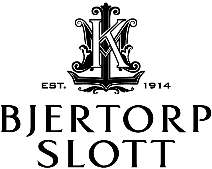 PRESSMEDDELANDE 7 SEP 2023Bjertorp Slott är nominerat till Bästa Golfhotell i Västra GötalandHistoriskt slott och golfdestination, Bjertorp Slott, har hedrats med en prestigefylld nominering som "Bästa Golfhotell i Västra Götaland" av Travel News Business Forum 2023. Nomineringen är ett erkännande av slottets enastående golfanläggning och dess engagemang för att leverera exklusiva gästupplevelser.Bjertorp Slott, en av Västra Götalands främsta destinationer för golf och avkoppling, är stolt över att meddela att det har blivit nominerat till utmärkelsen "Bästa Golfhotell i Västra Götaland" av Travel News Business Forum 2023.Nomineringen erkänner Bjertorp Slotts hängivenhet för att erbjuda enastående golfupplevelser och förstklassig gästservice. Hotellet har under många år varit en eftertraktad destination för golfentusiaster och andra som söker avkoppling i en unik och historisk omgivning.– Att bli nominerad i sällskap av fyra andra fina anläggningar är stort för oss på Bjertorp Slott. Det gläder oss att få välkomna golfspelare - i alla kategorier - och det är roligt när det uppmärksammas på detta sätt. Sen är det såklart närheten till banan som gör vår golfdestination unik. Det är många golfrundor och tävlingar som avslutats på vår terrass med utslag mot 19.e hålet i slottsparken, säger Victoria Johansson, VD, Bjertorp Slott.Travel News Business Forum 2023 syftar till att hedra och uppmärksamma företag och destinationer som utmärker sig inom rese- och hotellindustrin. Nomineringen som "Bästa Golfhotell i Västra Götaland" är ett bevis på Bjertorp Slotts framstående prestationer och engagemang för att skapa minnesvärda gästupplevelser. Så här lyder Travel News kategoribeskrivning:”Ett golfhotell ligger förstås i anslutning till banan. Självfallet i en vacker natur. Men det krävs mer än så för att komma med i denna kategori. Servicen ska förstås vara på topp. Sängarna ska vara sköna på gränsen till beroendeframkallande och maten som serveras i restaurangen ska hålla hög klass. Men ett bra golfhotell ska förstås i första hand vara en mötesplats för människor som har ett kitt som håller dem samman.[…]”Bjertorp Slott ligger på gångavstånd till Vara-Bjertorp GK. Golfklubben erbjuder en 18-hålsbana med utmaningar för alla typer av spelare och i samband med golfrundorna kan gästerna enkelt njuta av lyxiga boendealternativ, utsökt mat och dryck samt avkopplande aktiviteter på Bjertorp Slott. Även om golfklubben är en fristående verksamhet från slottet har de ett nära samarbete. Sedan våren 2023 driver Bjertorp Slott klubbhusets lunchrestaurang.– Framgångsfaktorn i vår golfdestination är vårt nära och långvariga samarbete med Vara-Bjertorp GK där vi tillsammans har höga ambitioner. Vi ska vara en av de främsta golfdestinationerna i Västsverige, säger Victoria Johansson, VD, Bjertorp Slott.– Värt att nämna är att vi under året påbörjat arbetet med att ge fler golfspelare möjlighet att besöka oss. Ytterligare 20 hotellrum planeras i anslutning till slottet och Vara-Bjertorp GK har redan utökat antalet ställplatser för husvagnar, berättar Victoria Johansson, VD, Bjertorp Slott.Bjertorp Slott ser fram emot att fortsätta erbjuda enastående gästupplevelser och tackar för stödet från sina gäster och partners. Nu hoppas de självklart på att ta hem priset. Vinnaren utses på Travel News Business Forum den 11 september 2023, på Radisson Blu Scandinavia Hotel.För mer information, vänligen kontakta:Victoria Johansson, VD, Bjertorp Slott, 070 278 96 98 Hanna Thorsen, Klubbchef, Vara-Bjertorp GK, 0708 58 42 57För pressmaterial:Winn Hotel Group | MediearkivRelaterade länkar:Bjertorp SlottVara-Bjertorp GKHär är de nominerade till bästa golfhotell i Västra Götaland - Travel NewsFör pressmaterial:Klicka här för Bjertorp Slotts pressmaterial.Om Bjertorp SlottVerksamheten på Bjertorp Slott ägs av Winn Hotel Group. Bjertorp slott är det mäktiga, eleganta slottet med den personliga attityden. Det vackra jugendslottet bjuder generöst på sin personlighet och låter dig som gäst överraskas i många dimensioner. Här väntar slottsrum och salonger som alla var för sig bär på sin egen historia och sitt unika uttryck. I det prisbelönta köket skapas kreativa tallrikar med höga smaker där de lokala råvarorna ständigt är närvarande. Men det finns mer. Öppna slottsporten och bli hänförd. bjertorpslott.seOm Winn Hotel GroupWinn Hotel Group AB är en hotellkoncern med huvudkontor i Gävle och är ett av få bolag i Sverige som specialiserat sig på hotell- och restaurangmanagement under olika varumärken. Det innebär att våra 11 hotell har olika utseenden, namn och företagsidentiteter. En del är designade cityhotell, medan andra är moderna möteshotell i unika miljöer. En del äger vi själva, andra driver vi i samarbete med hotellkedjor som Nordic Choice Hotels och Radisson Hotel Group. winn.se